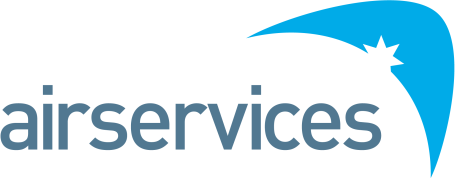 Executive Assistant (EA)Airservices is a government owned organisation providing safe, secure, efficient and environmentally responsible services to the aviation industry.Each year we manage over four million aircraft movements carrying more than 156 million passengers, and provide air navigation services across 11 per cent of the world’s airspace.Airservices has two major operating centres in Melbourne and Brisbane and a corporate office in Canberra. We operate 29 air traffic towers at international and regional airports, and provide aviation rescue firefighting services at 27 Australian airports.We are committed to continuing to improve our business by providing our customers with services they value, and embedding new ways of working and technology investments to further innovate and optimise.Our Aviation Firefighting Service responds to approximately 6900 aircraft and airport emergency assistance requests nationally, our primary function is to rescue people and property from an aircraft crash or fire and from emergency incidents on the airport. Our ARFF service is one of the world’s largest with more than 900 operational and support personnel based around Australia.As Executive Assistant you will provide high level administrative support to the Chief Communication Officer as well as coordination and business support across the Communication Leadership Team and broader organisation.Position SpecificThe role interacts with a variety of internal and external stakeholders and entails a level of independent judgement and discretion and utilisation of initiative and professionalism to provide a high level of support.The role is responsible for the routine function of the communications team, is the contact point for a wide variety of enquiries from across the organisation and plays a key supporting role in the provision of a wide variety of services.Manage the Office of the CCO including, but not limited to phone and diary management, meeting arrangements, liaison with internal and external stakeholders, responding to correspondence/email, coordination and prioritisation of documentation and collation of material in a timely manner.Develop appropriate systems and procedures to monitor and control the workflow into and out of the CCO OfficeDevelop and maintain an outstanding actions tracking system to ensure the timely response to all Executive and Board actions.Develop and maintain effective filing processes including classified, confidential, and commercial in confidence files, staff information; personnel files and organisation informationProvide minute taking at Executive meetings, writing up notes as well as following up on action items, initiating action and liaising with Senior Management on meeting outcomes where requiredArranging meetings and forums including room bookings, invitation management, catering, room set up, agenda management and coordination, facilitating IT and resource requirements and taking minutes/actions and writing them up subsequentlyPerforming a full range of administrative support duties that include (but are not limited to) ordering supplies, payment of invoices, distribution of correspondence, acquittal of credit card expenses and associated credit card issues or matters arising, processing domestic/ international travel and associated requirementsEnergy, enthusiasm, confidence, and a “can do” attitudeGreat communication skills, able to build rapport and understanding of others concerns, needs and issuesOther Duties as reasonable and requiredPeopleMaintain an effective working relationship with other Airservices staff to ensure that there is effective coordination of all activities in support of organisational objectivesContribute to the development of a work environment and culture with a strong focus on service delivery and high performance.Develop the capabilities of your peers and manage and improve your own performanceCompliance, Systems and ReportingSupport governance of work systems, procedures and policies and raise issues where non-compliance identified and monitor progress of rectification as required.SafetyDemonstrate safety behaviours consistent with enterprise strategiesActively adhere and promote the Airservices safety management system.Efficient, Effective and AccountableStrong organisational, prioritisation and time management skillsStrong communication skills and the ability to be self-motivated with a professional attitude. Shows initiative to provide a high level of support to the CCO and continually improve administrative processes relevant to the role is essential. Effective management of workload and competing prioritiesExcellent attention to detailBuilds trust through positive cultural behaviour and collaborative working relationships across AirservicesContributes to the development of a work environment and culture with a strong focus on service delivery and high performance.Maintaining and continually improve the current filing and records management systemBuild and maintain effective working relationships across CCO Leadership Team, ASA Executive Office positions and more broadly across Airservices.Manage monthly and quarterly compliance/governance activities within required timeframes.Effectively respond to questions from the business group within required timeframes.CommercialProactively supports the Office of Chief Communications Officer and Direct Reports to meet all compliance, reporting and budgetary requirementsSafetyCompliance with safety, risk, environmental and any other standardsDevelop effective relationships with:Airservices Australia Senior Leadership Team and broader leadership team and the Office of Chief Executive OfficerExecutive Assistants across Airservices and ARFFS Administrative StaffOther Airservices business groups as required including key support functions such as Records Management, Service Desk, Accounts Payable and Receivable, Payroll and Facilities ManagementTechnical Capabilities and ExperienceExtensive experience in providing high level executive support to a senior manager in a demanding, dynamic and fast paced environment including demonstration of highest levels of confidentiality and integrity at all times.Superior communication, written and oral skills with excellent attention to detail and proven experience in successful liaison with a wide range of internal and external stakeholders and interacting with Senior Management and internal staff in a friendly and professional manner.Strong organisational and problem solving skills with the ability to handle multiple tasks and the demonstrated ability to organise, prioritise and be flexible to changing requirements in a complex and nationally based work environmentDemonstrated experience in establishing and continually improving systems and procedures to monitor and control workflow and ensure governance requirements are met.Proven ability to exercise initiative, work well under pressure, review and meet deadlines, set priorities and work accurately as well as both collaboratively and independently;Demonstrated use of initiative and responsiveness in managing tasks and ensuring organisational objectives are achieved within stringent timeframes.Demonstrated ability to work well within a team as well as independentlyDemonstrated problem solving skills and a proactive approach to identifying and resolving issues using sound judgement.High level of computer literacy with proficiency in Microsoft Office including  Word, PowerPoint, Excel, and multiple Outlook accounts (Essential), as well as use of enterprise wide business systems (for example TRIM, Orbit, SAP, online travelling booking systems) to manage workflow processes (Desirable)Experience working with internal social and digital collaboration tools and/or platforms such as Workplace by Facebook Prior experience working with leaders of communications, marketing or sales teams desirable.Qualifications: Business Administration or Office Management Qualifications (desirable) or extensive commensurate experienceAs a member of Airservices, you will consistently demonstrate performance standards and behaviours that meet our Code of Conduct. This includes:Treating everyone with dignity, respect and courtesyActing with honesty and integrityActing ethically and with care and diligenceComplying with all Airservices’ policies and procedures, and applicable Australian lawsDisclosing and taking reasonable steps to avoid any actual, potential or perceived conflict of interestBehaving in a way that upholds our vision, mission and values, and promotes the good reputation of Airservices.TravelTravel may be required for work related activities.Position DetailReports ToChief Communications OffierGroupClassificationASA5LocationMelbourne or CanberraReports – Direct TotalN/AN/AN/A